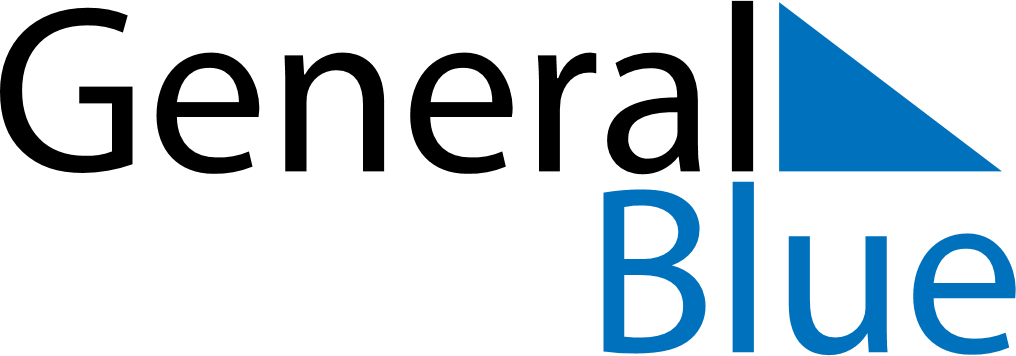 Kenya 2022 HolidaysKenya 2022 HolidaysDATENAME OF HOLIDAYJanuary 1, 2022SaturdayNew Year’s DayApril 15, 2022FridayGood FridayApril 17, 2022SundayEaster SundayApril 18, 2022MondayEaster MondayMay 1, 2022SundayLabour DayMay 2, 2022MondayEnd of Ramadan (Eid al-Fitr)May 2, 2022MondayLabour Day (substitute day)June 1, 2022WednesdayMadaraka DayJuly 9, 2022SaturdayFeast of the Sacrifice (Eid al-Adha)October 10, 2022MondayMoi DayOctober 20, 2022ThursdayMashujaa DayDecember 12, 2022MondayJamhuri DayDecember 25, 2022SundayChristmas DayDecember 26, 2022MondayBoxing DayDecember 27, 2022TuesdayChristmas Day (substitute day)